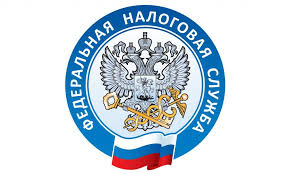            Уважаемые налогоплательщики! Межрайонная ИФНС России №9 по Приморскому краю информирует о возможности получить бесплатно квалифицированную электронную подпись (КЭП) в Удостоверяющем центре ФНС России независимо от места постановки на налоговый учет, по адресу:  г.Уссурийск, ул. Чичерина, 93.         Для этого заявителю достаточно иметь при себе:- оригинал документа, удостоверяющего личность;- СНИЛС;- USB-носитель (токен) для записи ключа электронной подписи;                 - Сертификат соответствия (выдается вместе с USB-носителем).Важно: носитель должен быть сертифицирован Федеральной службой по техническому и экспортному контролю (ФСТЭК России) или Федеральной службой безопасности (ФСБ России).Напоминаем, что срок действия сертификатов КЭП, созданных до 1 июля 2021 года удостоверяющими центрами, не прошедшими аккредитацию по новым правилам, закончился 1 января 2022 года. Электронные подписи, полученные в удостоверяющих центрах, аккредитованных Минкомсвязью по новым правилам с 1 июля 2021 года, будут действовать до истечения срока действия сертификата.